Publicado en Barcelona el 03/06/2022 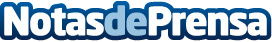 AleaSoft: La generación fotovoltaica crece un 40% en España en los primeros cinco meses de 2022La subida de los precios del gas y, consecuentemente, de la electricidad, por la invasión rusa a Ucrania ha provocado una caída en la demanda de electricidad y gas en este 2022. La caída de la generación hidroeléctrica ha llevado a un aumento de la producción de los ciclos combinados de gas y a duplicar la producción con carbón. El conjunto de la generación renovable cayó un 11% en los cinco primeros meses de 2022 a pesar de que la fotovoltaica destaca con un aumento de la producción del 40%Datos de contacto:Alejandro Delgado900 10 21 61Nota de prensa publicada en: https://www.notasdeprensa.es/aleasoft-la-generacion-fotovoltaica-crece-un Categorias: Internacional Nacional Sector Energético http://www.notasdeprensa.es